Australian Capital TerritoryGaming Machine Approval 2021 (No 4)Notifiable instrument NI2021–176made under the Gaming Machine Act 2004, section 69 (Approval of gaming machines and peripheral equipment)1	Name of instrumentThis instrument is the Gaming Machine Approval 2021 (No 4).2	Commencement This instrument commences the day after the date of notification.ApprovalI approve the gaming machine(s) described in the attached Schedule to this instrument.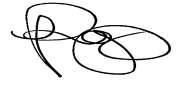 Dale PeggDelegateACT Gambling and Racing Commission01 March 2021For further information please contact the approved supplier.IGT (Australia) Pty LtdIGT (Australia) Pty LtdSubject: New LED Controller Firmware & Updated BNA FirmwareSubject: New LED Controller Firmware & Updated BNA FirmwareDevice Name2020 Parts Update 1 (Firmware)Application Reference Number18-A1354/S01IGT (Australia) Pty LtdIGT (Australia) Pty LtdSubject: Updated Hardware ComponentsSubject: Updated Hardware ComponentsDevice Name2020 Parts Update 1 (Hardware)Application Reference Number18-A1351/S01Konami Australia Pty LtdKonami Australia Pty LtdSubject: New Gaming Machine GameSubject: New Gaming Machine GameGame NameAll Aboard Express IISpecification Number39.DG035Application Reference Number39-A1443/S01Konami Australia Pty LtdKonami Australia Pty LtdSubject: New Multi-Game Gaming Machine GameSubject: New Multi-Game Gaming Machine GameGame NameGolden Sphinx Rapid JewelsSpecification Number39.DG037Application Reference Number39-A1406/S01Konami Australia Pty LtdKonami Australia Pty LtdSubject: New Multi-Game Gaming Machine GameSubject: New Multi-Game Gaming Machine GameGame NameGolden Sphinx Rapid Jewels DualSpecification Number39.DG041Application Reference Number39-A1441/S01Konami Australia Pty LtdKonami Australia Pty LtdSubject: New Multi-Game Gaming Machine GameSubject: New Multi-Game Gaming Machine GameGame NameLuxury Winnings Diamond TrailsSpecification Number39.DG040Application Reference Number39-A1435/S01Konami Australia Pty LtdKonami Australia Pty LtdSubject: New Multi-Game Gaming Machine GameSubject: New Multi-Game Gaming Machine GameGame NameMulti TrailsSpecification Number39.DG036Application Reference Number39-A1440/S01Konami Australia Pty LtdKonami Australia Pty LtdSubject: New Multi-Game Gaming Machine GameSubject: New Multi-Game Gaming Machine GameGame NameSafari Winnings Diamond TrailsSpecification Number39.DG038Application Reference Number39-A1405/S01Konami Australia Pty LtdKonami Australia Pty LtdSubject: New Multi-Game Gaming Machine GameSubject: New Multi-Game Gaming Machine GameGame NameWonder Wolf Rapid JewelsSpecification Number39.DG039Application Reference Number39-A1433/S01SG Gaming ANZ Pty LtdSG Gaming ANZ Pty LtdSubject: New Ticket PrinterSubject: New Ticket PrinterDevice NameEpic Edge Ticket PrinterApplication Reference Number35-A1313/S01Specific Approval ConditionThe Quartz platform is not approved in the ACT and does not form part of this approval.Specific Approval ConditionThe Quartz platform is not approved in the ACT and does not form part of this approval.SG Gaming ANZ Pty LtdSG Gaming ANZ Pty LtdSubject: Updated GPT SA4 Bill Acceptor FirmwareSubject: Updated GPT SA4 Bill Acceptor FirmwareDevice NameBILL ACCEPTOR FIRMWAREApplication Reference Number35-A1309/S01Specific Approval ConditionThe Vegas Star platform is not approved in the ACT and does not form part of this approval.Specific Approval ConditionThe Vegas Star platform is not approved in the ACT and does not form part of this approval.